Poštovani roditelji učenika osmih razreda, pozivamo vas na predavanje Odabir srednje škole – kako roditelji mogu pomoći?, na kojem ćemo proći sve važne  teme oko odabira srednje škole. Saznajte na što sve treba obratiti pozornost, koje su najčešće pogreške, kako postaviti prava pitanja te kako pomoći svom djetetu da donese dobru odluku.Termini održavanja predavanja u travnju:Predavanje će se održati u CISOK-u Zadar (Polačišće 3).Broj sudionika je ograničen stoga rezervirajte svoje mjesto prijavom na broj telefona 023/311-949, putem e-maila cisok-zadar@hzz.hr ili osobnim dolaskom.Sve usluge CISOK-a su besplatne.CENTAR ZA INFORMIRANJE I SAVJETOVANJE O KARIJERI  ZADAR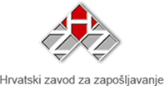 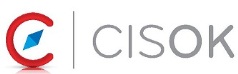 Polačišće 3, Zadartel 023/311-949cisok-zadar@hzz.hrwww.cisok.hr Srijeda  04.04.2018. u 16:30 sati Srijeda  11.04.2018. u 16:30 sati Srijeda  18.04.2018. u 16:30 sati Srijeda  25.04.2018. u 16:30 sati 